STATEWIDE EQUIPMENT PROGRAM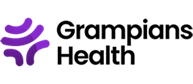 EXPRESSION OF INTERESTFOR APPOINTMENT AS A CLINICAL ADVISOR – ‘General’ AT categoriesPlease refer to the SWEP clinical advisor roles and responsibilities document, for information relating to the positionForward to:Donna MarkhamChief Allied Health OfficerState-wide Equipment ProgramBallarat Health ServicesPO Box 577Ballarat     Vic      3353Email: swepcaho@bhs.org.auAppendix 1: Applicant expertise, chosen scope of practice and sector experience Clinician detailsClinician detailsClinician detailsClinician detailsClinician detailsClinician detailsClinician detailsClinician detailsClinician detailsClinician detailsNameNameNameGiven namesGiven namesSurname	Surname	Residential addressResidential addressResidential addressStateStateStatePost CodeEmail addressEmail addressEmail addressTelephone number         Telephone number         Telephone number         Business:Business:Private:Private:Please state your professionPlease state your professionPlease state your professionPlease state your professionPlease state your professionScope of practice/ area of expertise Scope of practice/ area of expertise Scope of practice/ area of expertise Scope of practice/ area of expertise Scope of practice/ area of expertise Scope of practice/ area of expertise Scope of practice/ area of expertise Scope of practice/ area of expertise Scope of practice/ area of expertise Scope of practice/ area of expertise Please indicate your area of expertise, chosen scope of practice and sector experience as it relates to ‘General’ Assistive technology categories by completing Appendix 1. (You need not have expertise in every category to apply)Please indicate your area of expertise, chosen scope of practice and sector experience as it relates to ‘General’ Assistive technology categories by completing Appendix 1. (You need not have expertise in every category to apply)Please indicate your area of expertise, chosen scope of practice and sector experience as it relates to ‘General’ Assistive technology categories by completing Appendix 1. (You need not have expertise in every category to apply)Please indicate your area of expertise, chosen scope of practice and sector experience as it relates to ‘General’ Assistive technology categories by completing Appendix 1. (You need not have expertise in every category to apply)Please indicate your area of expertise, chosen scope of practice and sector experience as it relates to ‘General’ Assistive technology categories by completing Appendix 1. (You need not have expertise in every category to apply)Please indicate your area of expertise, chosen scope of practice and sector experience as it relates to ‘General’ Assistive technology categories by completing Appendix 1. (You need not have expertise in every category to apply)Please indicate your area of expertise, chosen scope of practice and sector experience as it relates to ‘General’ Assistive technology categories by completing Appendix 1. (You need not have expertise in every category to apply)Please indicate your area of expertise, chosen scope of practice and sector experience as it relates to ‘General’ Assistive technology categories by completing Appendix 1. (You need not have expertise in every category to apply)Please indicate your area of expertise, chosen scope of practice and sector experience as it relates to ‘General’ Assistive technology categories by completing Appendix 1. (You need not have expertise in every category to apply)Please indicate your area of expertise, chosen scope of practice and sector experience as it relates to ‘General’ Assistive technology categories by completing Appendix 1. (You need not have expertise in every category to apply)Professional qualifications (*please attach evidence and include certified copies of original qualifications)Professional qualifications (*please attach evidence and include certified copies of original qualifications)Professional qualifications (*please attach evidence and include certified copies of original qualifications)Professional qualifications (*please attach evidence and include certified copies of original qualifications)Professional qualifications (*please attach evidence and include certified copies of original qualifications)Professional qualifications (*please attach evidence and include certified copies of original qualifications)Professional qualifications (*please attach evidence and include certified copies of original qualifications)Professional qualifications (*please attach evidence and include certified copies of original qualifications)Professional qualifications (*please attach evidence and include certified copies of original qualifications)Professional qualifications (*please attach evidence and include certified copies of original qualifications)QualificationQualificationQualificationQualificationQualificationPlace ObtainedPlace ObtainedPlace ObtainedPlace ObtainedDateThreshold credentials, registrations, memberships, certifications, and accreditations (indicate all that apply) Threshold credentials, registrations, memberships, certifications, and accreditations (indicate all that apply) Threshold credentials, registrations, memberships, certifications, and accreditations (indicate all that apply) Threshold credentials, registrations, memberships, certifications, and accreditations (indicate all that apply) Threshold credentials, registrations, memberships, certifications, and accreditations (indicate all that apply) Threshold credentials, registrations, memberships, certifications, and accreditations (indicate all that apply) Threshold credentials, registrations, memberships, certifications, and accreditations (indicate all that apply) Threshold credentials, registrations, memberships, certifications, and accreditations (indicate all that apply) Threshold credentials, registrations, memberships, certifications, and accreditations (indicate all that apply) Threshold credentials, registrations, memberships, certifications, and accreditations (indicate all that apply)  AHPRA registration number (all Occupational therapists, Physiotherapists and Podiatrists, must supply number here)  AHPRA registration number (all Occupational therapists, Physiotherapists and Podiatrists, must supply number here)  AHPRA registration number (all Occupational therapists, Physiotherapists and Podiatrists, must supply number here)  AHPRA registration number (all Occupational therapists, Physiotherapists and Podiatrists, must supply number here)  AHPRA registration number (all Occupational therapists, Physiotherapists and Podiatrists, must supply number here)  AHPRA registration number (all Occupational therapists, Physiotherapists and Podiatrists, must supply number here)  AHPRA registration number (all Occupational therapists, Physiotherapists and Podiatrists, must supply number here)  Orthotist/ Prosthetist (*must attach evidence of current full membership of the Australian Orthotics and Prosthetics Association (AOPA)  Orthotist/ Prosthetist (*must attach evidence of current full membership of the Australian Orthotics and Prosthetics Association (AOPA)  Orthotist/ Prosthetist (*must attach evidence of current full membership of the Australian Orthotics and Prosthetics Association (AOPA)  Orthotist/ Prosthetist (*must attach evidence of current full membership of the Australian Orthotics and Prosthetics Association (AOPA)  Orthotist/ Prosthetist (*must attach evidence of current full membership of the Australian Orthotics and Prosthetics Association (AOPA)  Orthotist/ Prosthetist (*must attach evidence of current full membership of the Australian Orthotics and Prosthetics Association (AOPA)  Orthotist/ Prosthetist (*must attach evidence of current full membership of the Australian Orthotics and Prosthetics Association (AOPA)  Occupational Therapists making Vehicle Modifications (Driver) i.e., driver assessments and/or modifications to the vehicle to facilitate driving by the consumer, (*must attach evidence of post-graduate training in driver assessment and rehabilitation, with both theory and practicum delivered in line with the Australian competency standards for Occupational therapy driver assessors. OTA (2018). (Usual duration of two weeks using a mixed delivery method) Occupational Therapists making Vehicle Modifications (Driver) i.e., driver assessments and/or modifications to the vehicle to facilitate driving by the consumer, (*must attach evidence of post-graduate training in driver assessment and rehabilitation, with both theory and practicum delivered in line with the Australian competency standards for Occupational therapy driver assessors. OTA (2018). (Usual duration of two weeks using a mixed delivery method) Occupational Therapists making Vehicle Modifications (Driver) i.e., driver assessments and/or modifications to the vehicle to facilitate driving by the consumer, (*must attach evidence of post-graduate training in driver assessment and rehabilitation, with both theory and practicum delivered in line with the Australian competency standards for Occupational therapy driver assessors. OTA (2018). (Usual duration of two weeks using a mixed delivery method) Occupational Therapists making Vehicle Modifications (Driver) i.e., driver assessments and/or modifications to the vehicle to facilitate driving by the consumer, (*must attach evidence of post-graduate training in driver assessment and rehabilitation, with both theory and practicum delivered in line with the Australian competency standards for Occupational therapy driver assessors. OTA (2018). (Usual duration of two weeks using a mixed delivery method) Occupational Therapists making Vehicle Modifications (Driver) i.e., driver assessments and/or modifications to the vehicle to facilitate driving by the consumer, (*must attach evidence of post-graduate training in driver assessment and rehabilitation, with both theory and practicum delivered in line with the Australian competency standards for Occupational therapy driver assessors. OTA (2018). (Usual duration of two weeks using a mixed delivery method) Occupational Therapists making Vehicle Modifications (Driver) i.e., driver assessments and/or modifications to the vehicle to facilitate driving by the consumer, (*must attach evidence of post-graduate training in driver assessment and rehabilitation, with both theory and practicum delivered in line with the Australian competency standards for Occupational therapy driver assessors. OTA (2018). (Usual duration of two weeks using a mixed delivery method) Occupational Therapists making Vehicle Modifications (Driver) i.e., driver assessments and/or modifications to the vehicle to facilitate driving by the consumer, (*must attach evidence of post-graduate training in driver assessment and rehabilitation, with both theory and practicum delivered in line with the Australian competency standards for Occupational therapy driver assessors. OTA (2018). (Usual duration of two weeks using a mixed delivery method) Other relevant (State name) (If applicable *please attach evidence) Other relevant (State name) (If applicable *please attach evidence) Other relevant (State name) (If applicable *please attach evidence) Other relevant (State name) (If applicable *please attach evidence) Other relevant (State name) (If applicable *please attach evidence) Other relevant (State name) (If applicable *please attach evidence) Other relevant (State name) (If applicable *please attach evidence)Current Working with Children Check (employee)(*please attach copy of the card)Current Working with Children Check (employee)(*please attach copy of the card)Current Working with Children Check (employee)(*please attach copy of the card)Current Working with Children Check (employee)(*please attach copy of the card)Current Working with Children Check (employee)(*please attach copy of the card)Current Working with Children Check (employee)(*please attach copy of the card)Current Working with Children Check (employee)(*please attach copy of the card)Current Working with Children Check (employee)(*please attach copy of the card)Current Working with Children Check (employee)(*please attach copy of the card)Current Working with Children Check (employee)(*please attach copy of the card)Name on cardName on cardName on cardName on cardName on cardCard number Card number Card number Card number Card number Expiry dateExpiry dateExpiry dateExpiry dateExpiry dateCurrent Satisfactory Police Check (no more than 1 year old)(*please attach copy)Current Satisfactory Police Check (no more than 1 year old)(*please attach copy)Current Satisfactory Police Check (no more than 1 year old)(*please attach copy)Current Satisfactory Police Check (no more than 1 year old)(*please attach copy)Current Satisfactory Police Check (no more than 1 year old)(*please attach copy)Current Satisfactory Police Check (no more than 1 year old)(*please attach copy)Current Satisfactory Police Check (no more than 1 year old)(*please attach copy)Current Satisfactory Police Check (no more than 1 year old)(*please attach copy)Current Satisfactory Police Check (no more than 1 year old)(*please attach copy)Current Satisfactory Police Check (no more than 1 year old)(*please attach copy)This need not be supplied at the time of application if you do not have a current check.Do you agree to undertake a police check at your own expense if you are the preferred candidate? Appointment will be subject to this being clear.  YES     NO     This need not be supplied at the time of application if you do not have a current check.Do you agree to undertake a police check at your own expense if you are the preferred candidate? Appointment will be subject to this being clear.  YES     NO     This need not be supplied at the time of application if you do not have a current check.Do you agree to undertake a police check at your own expense if you are the preferred candidate? Appointment will be subject to this being clear.  YES     NO     This need not be supplied at the time of application if you do not have a current check.Do you agree to undertake a police check at your own expense if you are the preferred candidate? Appointment will be subject to this being clear.  YES     NO     This need not be supplied at the time of application if you do not have a current check.Do you agree to undertake a police check at your own expense if you are the preferred candidate? Appointment will be subject to this being clear.  YES     NO     This need not be supplied at the time of application if you do not have a current check.Do you agree to undertake a police check at your own expense if you are the preferred candidate? Appointment will be subject to this being clear.  YES     NO     This need not be supplied at the time of application if you do not have a current check.Do you agree to undertake a police check at your own expense if you are the preferred candidate? Appointment will be subject to this being clear.  YES     NO     This need not be supplied at the time of application if you do not have a current check.Do you agree to undertake a police check at your own expense if you are the preferred candidate? Appointment will be subject to this being clear.  YES     NO     This need not be supplied at the time of application if you do not have a current check.Do you agree to undertake a police check at your own expense if you are the preferred candidate? Appointment will be subject to this being clear.  YES     NO     This need not be supplied at the time of application if you do not have a current check.Do you agree to undertake a police check at your own expense if you are the preferred candidate? Appointment will be subject to this being clear.  YES     NO     Current Professional indemnity Insurance (required) (*please attach evidence of your certificate)Current Professional indemnity Insurance (required) (*please attach evidence of your certificate)Current Professional indemnity Insurance (required) (*please attach evidence of your certificate)Current Professional indemnity Insurance (required) (*please attach evidence of your certificate)Current Professional indemnity Insurance (required) (*please attach evidence of your certificate)Current Professional indemnity Insurance (required) (*please attach evidence of your certificate)Current Professional indemnity Insurance (required) (*please attach evidence of your certificate)Current Professional indemnity Insurance (required) (*please attach evidence of your certificate)Current Professional indemnity Insurance (required) (*please attach evidence of your certificate)Current Professional indemnity Insurance (required) (*please attach evidence of your certificate)This need not be supplied at the time of application if you do not have current Professional Indemnity Insurance.Do you agree to obtain this at your own expense if you are the preferred candidate? Appointment will be subject to this being in place.  YES     NO     This need not be supplied at the time of application if you do not have current Professional Indemnity Insurance.Do you agree to obtain this at your own expense if you are the preferred candidate? Appointment will be subject to this being in place.  YES     NO     This need not be supplied at the time of application if you do not have current Professional Indemnity Insurance.Do you agree to obtain this at your own expense if you are the preferred candidate? Appointment will be subject to this being in place.  YES     NO     This need not be supplied at the time of application if you do not have current Professional Indemnity Insurance.Do you agree to obtain this at your own expense if you are the preferred candidate? Appointment will be subject to this being in place.  YES     NO     This need not be supplied at the time of application if you do not have current Professional Indemnity Insurance.Do you agree to obtain this at your own expense if you are the preferred candidate? Appointment will be subject to this being in place.  YES     NO     This need not be supplied at the time of application if you do not have current Professional Indemnity Insurance.Do you agree to obtain this at your own expense if you are the preferred candidate? Appointment will be subject to this being in place.  YES     NO     This need not be supplied at the time of application if you do not have current Professional Indemnity Insurance.Do you agree to obtain this at your own expense if you are the preferred candidate? Appointment will be subject to this being in place.  YES     NO     This need not be supplied at the time of application if you do not have current Professional Indemnity Insurance.Do you agree to obtain this at your own expense if you are the preferred candidate? Appointment will be subject to this being in place.  YES     NO     This need not be supplied at the time of application if you do not have current Professional Indemnity Insurance.Do you agree to obtain this at your own expense if you are the preferred candidate? Appointment will be subject to this being in place.  YES     NO     This need not be supplied at the time of application if you do not have current Professional Indemnity Insurance.Do you agree to obtain this at your own expense if you are the preferred candidate? Appointment will be subject to this being in place.  YES     NO     Name of InsurerName of InsurerName of InsurerName of InsurerName of InsurerType of insuranceType of insuranceType of insuranceType of insuranceType of insuranceExpiry dateExpiry dateExpiry dateExpiry dateExpiry dateCOVID 19 vaccination status(*please attach evidence)COVID 19 vaccination status(*please attach evidence)COVID 19 vaccination status(*please attach evidence)COVID 19 vaccination status(*please attach evidence)COVID 19 vaccination status(*please attach evidence)COVID 19 vaccination status(*please attach evidence)COVID 19 vaccination status(*please attach evidence)COVID 19 vaccination status(*please attach evidence)COVID 19 vaccination status(*please attach evidence)COVID 19 vaccination status(*please attach evidence)The Clinical Advisor must be able to demonstrate evidence of COVID-19 vaccination status or exemption in accordance with the Victorian Government worker vaccination requirements for healthcare workers - https://www.coronavirus.vic.gov.au/worker-vaccination-requirementsThe Clinical Advisor must be able to demonstrate evidence of COVID-19 vaccination status or exemption in accordance with the Victorian Government worker vaccination requirements for healthcare workers - https://www.coronavirus.vic.gov.au/worker-vaccination-requirementsThe Clinical Advisor must be able to demonstrate evidence of COVID-19 vaccination status or exemption in accordance with the Victorian Government worker vaccination requirements for healthcare workers - https://www.coronavirus.vic.gov.au/worker-vaccination-requirementsThe Clinical Advisor must be able to demonstrate evidence of COVID-19 vaccination status or exemption in accordance with the Victorian Government worker vaccination requirements for healthcare workers - https://www.coronavirus.vic.gov.au/worker-vaccination-requirementsThe Clinical Advisor must be able to demonstrate evidence of COVID-19 vaccination status or exemption in accordance with the Victorian Government worker vaccination requirements for healthcare workers - https://www.coronavirus.vic.gov.au/worker-vaccination-requirementsThe Clinical Advisor must be able to demonstrate evidence of COVID-19 vaccination status or exemption in accordance with the Victorian Government worker vaccination requirements for healthcare workers - https://www.coronavirus.vic.gov.au/worker-vaccination-requirementsThe Clinical Advisor must be able to demonstrate evidence of COVID-19 vaccination status or exemption in accordance with the Victorian Government worker vaccination requirements for healthcare workers - https://www.coronavirus.vic.gov.au/worker-vaccination-requirementsThe Clinical Advisor must be able to demonstrate evidence of COVID-19 vaccination status or exemption in accordance with the Victorian Government worker vaccination requirements for healthcare workers - https://www.coronavirus.vic.gov.au/worker-vaccination-requirementsThe Clinical Advisor must be able to demonstrate evidence of COVID-19 vaccination status or exemption in accordance with the Victorian Government worker vaccination requirements for healthcare workers - https://www.coronavirus.vic.gov.au/worker-vaccination-requirementsThe Clinical Advisor must be able to demonstrate evidence of COVID-19 vaccination status or exemption in accordance with the Victorian Government worker vaccination requirements for healthcare workers - https://www.coronavirus.vic.gov.au/worker-vaccination-requirementsCurrent employer(s) and role Current employer(s) and role Current employer(s) and role Current employer(s) and role Current employer(s) and role Current employer(s) and role Current employer(s) and role Current employer(s) and role Current employer(s) and role Current employer(s) and role Name of current employer 1Name of current employer 1Name of current employer 1Name of current employer 1Name of current employer 1Title/role (Grade if applicable)Title/role (Grade if applicable)Title/role (Grade if applicable)Title/role (Grade if applicable)Title/role (Grade if applicable)Period and type of employment (how many days per week? date employed from and to?)Period and type of employment (how many days per week? date employed from and to?)Period and type of employment (how many days per week? date employed from and to?)Period and type of employment (how many days per week? date employed from and to?)Period and type of employment (how many days per week? date employed from and to?)Name of current employer 2 (if applicable)Name of current employer 2 (if applicable)Name of current employer 2 (if applicable)Name of current employer 2 (if applicable)Name of current employer 2 (if applicable)Title/ role (Grade if applicable)Title/ role (Grade if applicable)Title/ role (Grade if applicable)Title/ role (Grade if applicable)Title/ role (Grade if applicable)Period and type of employment (how many days per week? date employed from and to?)Period and type of employment (how many days per week? date employed from and to?)Period and type of employment (how many days per week? date employed from and to?)Period and type of employment (how many days per week? date employed from and to?)Period and type of employment (how many days per week? date employed from and to?)Additional current employer (add details)Additional current employer (add details)Additional current employer (add details)Additional current employer (add details)Additional current employer (add details)Publications/ Presentations Please list publications and relevant presentations (state / national/ international level highly regarded)Publications/ Presentations Please list publications and relevant presentations (state / national/ international level highly regarded)Publications/ Presentations Please list publications and relevant presentations (state / national/ international level highly regarded)Publications/ Presentations Please list publications and relevant presentations (state / national/ international level highly regarded)Publications/ Presentations Please list publications and relevant presentations (state / national/ international level highly regarded)Publications/ Presentations Please list publications and relevant presentations (state / national/ international level highly regarded)Publications/ Presentations Please list publications and relevant presentations (state / national/ international level highly regarded)Publications/ Presentations Please list publications and relevant presentations (state / national/ international level highly regarded)Publications/ Presentations Please list publications and relevant presentations (state / national/ international level highly regarded)Publications/ Presentations Please list publications and relevant presentations (state / national/ international level highly regarded)Continuing professional developmentPlease list the continuing professional development you have participated in the past 2-3 years, particularly those that are relevant to your expertise in relevant categories of aids and equipment/ assistive technologyContinuing professional developmentPlease list the continuing professional development you have participated in the past 2-3 years, particularly those that are relevant to your expertise in relevant categories of aids and equipment/ assistive technologyContinuing professional developmentPlease list the continuing professional development you have participated in the past 2-3 years, particularly those that are relevant to your expertise in relevant categories of aids and equipment/ assistive technologyContinuing professional developmentPlease list the continuing professional development you have participated in the past 2-3 years, particularly those that are relevant to your expertise in relevant categories of aids and equipment/ assistive technologyContinuing professional developmentPlease list the continuing professional development you have participated in the past 2-3 years, particularly those that are relevant to your expertise in relevant categories of aids and equipment/ assistive technologyContinuing professional developmentPlease list the continuing professional development you have participated in the past 2-3 years, particularly those that are relevant to your expertise in relevant categories of aids and equipment/ assistive technologyContinuing professional developmentPlease list the continuing professional development you have participated in the past 2-3 years, particularly those that are relevant to your expertise in relevant categories of aids and equipment/ assistive technologyContinuing professional developmentPlease list the continuing professional development you have participated in the past 2-3 years, particularly those that are relevant to your expertise in relevant categories of aids and equipment/ assistive technologyContinuing professional developmentPlease list the continuing professional development you have participated in the past 2-3 years, particularly those that are relevant to your expertise in relevant categories of aids and equipment/ assistive technologyContinuing professional developmentPlease list the continuing professional development you have participated in the past 2-3 years, particularly those that are relevant to your expertise in relevant categories of aids and equipment/ assistive technologyClinical review / Quality AssurancePlease indicate your knowledge and experience in the fields of Clinical review / Quality AssurancePlease indicate your knowledge and experience in the fields of Clinical review / Quality AssurancePlease indicate your knowledge and experience in the fields of Clinical review / Quality AssurancePlease indicate your knowledge and experience in the fields of Clinical review / Quality AssurancePlease indicate your knowledge and experience in the fields of Clinical review / Quality AssurancePlease indicate your knowledge and experience in the fields of Clinical review / Quality AssurancePlease indicate your knowledge and experience in the fields of Clinical review / Quality AssurancePlease indicate your knowledge and experience in the fields of Clinical review / Quality AssurancePlease indicate your knowledge and experience in the fields of Clinical review / Quality AssurancePlease indicate your knowledge and experience in the fields of Clinical Audit     Clinical Audit     Clinical Audit     Clinical Audit     Clinical Audit     Clinical Audit     Clinical Audit     Clinical Audit     Clinical Audit     Clinical Audit     Professional credentialing and defining scope of practice     Professional credentialing and defining scope of practice     Professional credentialing and defining scope of practice     Professional credentialing and defining scope of practice     Professional credentialing and defining scope of practice     Professional credentialing and defining scope of practice     Professional credentialing and defining scope of practice     Professional credentialing and defining scope of practice     Professional credentialing and defining scope of practice     Professional credentialing and defining scope of practice     Education and In-service     Education and In-service     Education and In-service     Education and In-service     Education and In-service     Education and In-service     Education and In-service     Education and In-service     Education and In-service     Education and In-service     Customer Service (including complaints management)      Customer Service (including complaints management)      Customer Service (including complaints management)      Customer Service (including complaints management)      Customer Service (including complaints management)      Customer Service (including complaints management)      Customer Service (including complaints management)      Customer Service (including complaints management)      Customer Service (including complaints management)      Customer Service (including complaints management)      Other (please specify)      Other (please specify)      Other (please specify)      Other (please specify)      Other (please specify)      Other (please specify)      Other (please specify)      Other (please specify)      Other (please specify)      Other (please specify)      Summary of related experience Please provide a detailed summary of experience in the area of expertise nominated on this form - include details of roles in areas such as  related Special Interest Groups, Professional leadership positions etc.Summary of related experience Please provide a detailed summary of experience in the area of expertise nominated on this form - include details of roles in areas such as  related Special Interest Groups, Professional leadership positions etc.Summary of related experience Please provide a detailed summary of experience in the area of expertise nominated on this form - include details of roles in areas such as  related Special Interest Groups, Professional leadership positions etc.Summary of related experience Please provide a detailed summary of experience in the area of expertise nominated on this form - include details of roles in areas such as  related Special Interest Groups, Professional leadership positions etc.Summary of related experience Please provide a detailed summary of experience in the area of expertise nominated on this form - include details of roles in areas such as  related Special Interest Groups, Professional leadership positions etc.Summary of related experience Please provide a detailed summary of experience in the area of expertise nominated on this form - include details of roles in areas such as  related Special Interest Groups, Professional leadership positions etc.Summary of related experience Please provide a detailed summary of experience in the area of expertise nominated on this form - include details of roles in areas such as  related Special Interest Groups, Professional leadership positions etc.Summary of related experience Please provide a detailed summary of experience in the area of expertise nominated on this form - include details of roles in areas such as  related Special Interest Groups, Professional leadership positions etc.Summary of related experience Please provide a detailed summary of experience in the area of expertise nominated on this form - include details of roles in areas such as  related Special Interest Groups, Professional leadership positions etc.Summary of related experience Please provide a detailed summary of experience in the area of expertise nominated on this form - include details of roles in areas such as  related Special Interest Groups, Professional leadership positions etc.RefereesPlease provide the names and contact details of two (2) professional referees who can validate the above summaryRefereesPlease provide the names and contact details of two (2) professional referees who can validate the above summaryRefereesPlease provide the names and contact details of two (2) professional referees who can validate the above summaryRefereesPlease provide the names and contact details of two (2) professional referees who can validate the above summaryRefereesPlease provide the names and contact details of two (2) professional referees who can validate the above summaryRefereesPlease provide the names and contact details of two (2) professional referees who can validate the above summaryRefereesPlease provide the names and contact details of two (2) professional referees who can validate the above summaryRefereesPlease provide the names and contact details of two (2) professional referees who can validate the above summaryRefereesPlease provide the names and contact details of two (2) professional referees who can validate the above summaryRefereesPlease provide the names and contact details of two (2) professional referees who can validate the above summaryName Contact detailsContact detailsContact detailsNameContact detailsContact detailsContact detailsAvailabilityPlease indicate your ability to attend meetings (anticipated as full days 1-2 times per year) as well as your future capacity on a consultation basis (please indicate availability, potential responsiveness, etc)AvailabilityPlease indicate your ability to attend meetings (anticipated as full days 1-2 times per year) as well as your future capacity on a consultation basis (please indicate availability, potential responsiveness, etc)AvailabilityPlease indicate your ability to attend meetings (anticipated as full days 1-2 times per year) as well as your future capacity on a consultation basis (please indicate availability, potential responsiveness, etc)AvailabilityPlease indicate your ability to attend meetings (anticipated as full days 1-2 times per year) as well as your future capacity on a consultation basis (please indicate availability, potential responsiveness, etc)AvailabilityPlease indicate your ability to attend meetings (anticipated as full days 1-2 times per year) as well as your future capacity on a consultation basis (please indicate availability, potential responsiveness, etc)AvailabilityPlease indicate your ability to attend meetings (anticipated as full days 1-2 times per year) as well as your future capacity on a consultation basis (please indicate availability, potential responsiveness, etc)AvailabilityPlease indicate your ability to attend meetings (anticipated as full days 1-2 times per year) as well as your future capacity on a consultation basis (please indicate availability, potential responsiveness, etc)AvailabilityPlease indicate your ability to attend meetings (anticipated as full days 1-2 times per year) as well as your future capacity on a consultation basis (please indicate availability, potential responsiveness, etc)AvailabilityPlease indicate your ability to attend meetings (anticipated as full days 1-2 times per year) as well as your future capacity on a consultation basis (please indicate availability, potential responsiveness, etc)AvailabilityPlease indicate your ability to attend meetings (anticipated as full days 1-2 times per year) as well as your future capacity on a consultation basis (please indicate availability, potential responsiveness, etc)DeclarationDeclarationDeclarationDeclarationDeclarationDeclarationDeclarationDeclarationDeclarationDeclaration I understand that appointment as a Clinical Advisor to the Statewide Equipment Program will require some intensive consultation as well as a more sporadic consultative role. If appointed I will abide by mutually agreed standards and KPIs.   I have disclosed any current or pending restrictions to rights or capacity to practice. I have disclosed of any current or pending litigation related to the proposed sphere of practice. I understand that appointment as a Clinical Advisor to the Statewide Equipment Program will require some intensive consultation as well as a more sporadic consultative role. If appointed I will abide by mutually agreed standards and KPIs.   I have disclosed any current or pending restrictions to rights or capacity to practice. I have disclosed of any current or pending litigation related to the proposed sphere of practice. I understand that appointment as a Clinical Advisor to the Statewide Equipment Program will require some intensive consultation as well as a more sporadic consultative role. If appointed I will abide by mutually agreed standards and KPIs.   I have disclosed any current or pending restrictions to rights or capacity to practice. I have disclosed of any current or pending litigation related to the proposed sphere of practice. I understand that appointment as a Clinical Advisor to the Statewide Equipment Program will require some intensive consultation as well as a more sporadic consultative role. If appointed I will abide by mutually agreed standards and KPIs.   I have disclosed any current or pending restrictions to rights or capacity to practice. I have disclosed of any current or pending litigation related to the proposed sphere of practice. I understand that appointment as a Clinical Advisor to the Statewide Equipment Program will require some intensive consultation as well as a more sporadic consultative role. If appointed I will abide by mutually agreed standards and KPIs.   I have disclosed any current or pending restrictions to rights or capacity to practice. I have disclosed of any current or pending litigation related to the proposed sphere of practice. I understand that appointment as a Clinical Advisor to the Statewide Equipment Program will require some intensive consultation as well as a more sporadic consultative role. If appointed I will abide by mutually agreed standards and KPIs.   I have disclosed any current or pending restrictions to rights or capacity to practice. I have disclosed of any current or pending litigation related to the proposed sphere of practice. I understand that appointment as a Clinical Advisor to the Statewide Equipment Program will require some intensive consultation as well as a more sporadic consultative role. If appointed I will abide by mutually agreed standards and KPIs.   I have disclosed any current or pending restrictions to rights or capacity to practice. I have disclosed of any current or pending litigation related to the proposed sphere of practice. I understand that appointment as a Clinical Advisor to the Statewide Equipment Program will require some intensive consultation as well as a more sporadic consultative role. If appointed I will abide by mutually agreed standards and KPIs.   I have disclosed any current or pending restrictions to rights or capacity to practice. I have disclosed of any current or pending litigation related to the proposed sphere of practice. I understand that appointment as a Clinical Advisor to the Statewide Equipment Program will require some intensive consultation as well as a more sporadic consultative role. If appointed I will abide by mutually agreed standards and KPIs.   I have disclosed any current or pending restrictions to rights or capacity to practice. I have disclosed of any current or pending litigation related to the proposed sphere of practice. I understand that appointment as a Clinical Advisor to the Statewide Equipment Program will require some intensive consultation as well as a more sporadic consultative role. If appointed I will abide by mutually agreed standards and KPIs.   I have disclosed any current or pending restrictions to rights or capacity to practice. I have disclosed of any current or pending litigation related to the proposed sphere of practice.Name Name SignatureSignatureDateDatePlease indicate your area of expertise, chosen scope of practice and sector experience (particularly from the last 5-10 years), as it relates to the following ‘General’ AT categories (choose all that apply) #Please only complete the AT categories you are eligible forPlease indicate your area of expertise, chosen scope of practice and sector experience (particularly from the last 5-10 years), as it relates to the following ‘General’ AT categories (choose all that apply) #Please only complete the AT categories you are eligible forPlease indicate your area of expertise, chosen scope of practice and sector experience (particularly from the last 5-10 years), as it relates to the following ‘General’ AT categories (choose all that apply) #Please only complete the AT categories you are eligible forBath and Toilet (#Occupational therapists and Physiotherapists only) Adults Paediatrics Aged Community Disability Health (includes rehabilitation) Other (please specify)      shower chairs, commodes, bath and toilet aids, change tables and related pressure careshower chairs, commodes, bath and toilet aids, change tables and related pressure careBath and Toilet (#Occupational therapists and Physiotherapists only) Adults Paediatrics Aged Community Disability Health (includes rehabilitation) Other (please specify)       Basic shower stools and chairs  Bath seats and benches  Standard shower/commode chairs Over-toilet frames Raised toilet seats (extensions) Change table (SAEAS only) Non-standard shower/ commode chairs  Off the shelf customizing for commodes Toileting systems  Shower trolleys  Complex commodes or other bathing/toileting items including: Custom made, Frame modifications, Pressure seating  Other (please specify)      Bedding(#Occupational therapists and Physiotherapists only) Adults Paediatrics Aged Community Disability Health (includes rehabilitation) Other (please specify)      beds, pressure reducing mattresses and accessoriesbeds, pressure reducing mattresses and accessoriesBedding(#Occupational therapists and Physiotherapists only) Adults Paediatrics Aged Community Disability Health (includes rehabilitation) Other (please specify)       Standard off the shelf beds (no customisations) Basic bed extras – self-help poles and monkey bars Standard mattresses and pressure reducing mattresses (contract item)  Basic transfer aids related specifically to bed transfers Bed blocks Non-standard beds (i.e., low lying, trendelenburg, column, bariatric/ paediatric)   Pressure mattress inserts  Pressure relieving mattress overlays   Other pressure injury prevention items (including foot and body wedges) All customised beds  Bed extras that may pose additional risk i.e., bed poles/sticks, bed rails, bed rail covers)  Pressure relieving full mattress replacement systems   Pressure care sleep systems Other (please specify)      Environmental control units (ECU)(#Occupational therapists only) Aged Community Disability Health (includes rehabilitation) Other (please specify)      automation devices including relevant software, hardware and accessoriesautomation devices including relevant software, hardware and accessoriesEnvironmental control units (ECU)(#Occupational therapists only) Aged Community Disability Health (includes rehabilitation) Other (please specify)       Simple operation of single function (e.g. On/off) Switch accessed via hand press (anticipated unlikely to require significant change over time)  Operation involving choice from 2 or more functions in same category (e.g., Lights or bed control or tv)  Multiple functions, multiple switches accessed by hand press or single layer menu, switch and scan with switch activated by hand press or voice (anticipated unlikely to require significant change over time) Multiple functions operated by switch or voice Complex controls including; switch mounting, layered menus, integration into other controller, part of home modification, alternative access (e.g. switch and scanning, voice switch), complex programming computer based (via USB IR module) Other (please specify)      Home modifications(#Occupational therapists only) Aged Community Disability Health (includes rehabilitation) Other (please specify)      built ramps, rails, stair lifts, and changes to the built environmentbuilt ramps, rails, stair lifts, and changes to the built environmentHome modifications(#Occupational therapists only) Aged Community Disability Health (includes rehabilitation) Other (please specify)       All modifications ≤ $1,300 Fittings for a single area < $1,300 All modifications > $1,300 and ≤ $10,000 Complex modifications $10,000 + any ramp that is not compliant with Australian Standard 1428.1 Stair lifts Other (please specify)      Orthotics(#Occupational therapists, Physiotherapists, Podiatrists and Orthotist/ Prosthetists only) Adults Paediatrics Aged Community Disability Health (includes rehabilitation) Other (please specify)      Orthoses, footwear, helmetOrthoses, footwear, helmetOrthotics(#Occupational therapists, Physiotherapists, Podiatrists and Orthotist/ Prosthetists only) Adults Paediatrics Aged Community Disability Health (includes rehabilitation) Other (please specify)       Basic lower limb orthoses, Ankle Foot Orthoses, Knee orthoses,  Foot Orthoses Basic upper limb orthoses, Wrist Hand Orthoses (WHO), Elbow Orthoses (EO), Combined Resting WHO/EO, Static custom WHO/EO, Prefab. Functional WHO/EO Basic spinal orthoses (non-corrective) Lumbo-Sacral Orthosis (LSO)/ Thoraco-Lumbo-Sacral Orthosis (TLSO) Footwear, Shoe modifications, Extra-depth/width Safety Helmet (specialised/custom made) Charcot Resistant Orthotic Walker (CROW) Dynamic upper limb orthoses Custom made footwear Unilateral Knee Ankle Foot Orthoses (KAFO) Dynamic Ankle Foot Orthosis (DAFO) Ground Reaction Force AFO (GRAFO or GRO) Stance phase control devices Reciprocating Gait Orthosis (RGO) Brachial plexus devices  Bilateral KAFOs Scoliosis bracing Other (please specify)      Seating(#Occupational therapists and Physiotherapists only) Adults Paediatrics Aged Community Disability Health (includes rehabilitation) Other (please specify)      high/low back or tilt chairs, specialised seating and accessories, stools, chair raisers, sit to stand recliners, paediatric car seatshigh/low back or tilt chairs, specialised seating and accessories, stools, chair raisers, sit to stand recliners, paediatric car seatsSeating(#Occupational therapists and Physiotherapists only) Adults Paediatrics Aged Community Disability Health (includes rehabilitation) Other (please specify)       Basic chairs and stools Chair raisers Basic seating with any;	off the shelf customisation, in-built or added postural supports (e.g., harness, backrest, thoracic support, tilt in space or recline, pressure prevention Powered sit to stand lift recliners (single and dual motor, with or without additional postural supports) Car seat (paediatric only)  Custom made seating/ chairs Complex seating including; modular seating systems, molded postural supports or pressure inserts Other (please specify)      Transfers(#Occupational therapists and Physiotherapists only) Adults Paediatrics Aged Community Disability Health (includes rehabilitation) Other (please specify)      hoists, slings, transfer aids, portable ramps, kitchen trolleyhoists, slings, transfer aids, portable ramps, kitchen trolleyTransfers(#Occupational therapists and Physiotherapists only) Adults Paediatrics Aged Community Disability Health (includes rehabilitation) Other (please specify)       Basic transfer equipment Kitchen trolley Portable ramps  All mobile hoists Basic ceiling hoists (fixed or portable) Standard (non-customised) slings Complex ceiling hoists (fixed or portable) including; junctions and turntables, home modifications required for installation (i.e. tracks through doorways), 2 motors to meet load capacity, multi-functional hoists Specialised slings (e.g., customised and stretcher slings) Other (please specify)      Vehicle Mods (Driver) (#Occupational therapists WITH post-graduate training in driver assessment and rehabilitation, with both theory and practicum delivered in line with the Australian competency standards for Occupational therapy driver assessors. OTA (2018).) Aged Community Disability Health (includes rehabilitation) Other (please specify)      all driver assessments and/or modifications to the vehicle to facilitate driving by the consumer, including driver seat modificationsall driver assessments and/or modifications to the vehicle to facilitate driving by the consumer, including driver seat modificationsVehicle Mods (Driver) (#Occupational therapists WITH post-graduate training in driver assessment and rehabilitation, with both theory and practicum delivered in line with the Australian competency standards for Occupational therapy driver assessors. OTA (2018).) Aged Community Disability Health (includes rehabilitation) Other (please specify)       Passenger side brake Driver Assessment Basic spinner knob Electronic spinner knob with indicators incorporated Left side indicator adaption  Indicator extension Left side foot accelerator Accelerator modification (hand) Brake modification Hand control modification Park brake modification Driver access modification Driver lowered floor modification Driver wheelchair restraint system Driver seating modification Contribution to existing 2nd hand already modified vehicle Imported modified vehicle  Other (please specify)      Vehicle Mods (Other)(#Occupational therapists only) Aged Community Disability Health (includes rehabilitation) Other (please specify)      driver and passenger modifications for access or safe travel driver and passenger modifications for access or safe travel Vehicle Mods (Other)(#Occupational therapists only) Aged Community Disability Health (includes rehabilitation) Other (please specify)       Roof hoists Air conditioning Boot slider boot slider Basic wheelchair carriers Oxygen cylinder restraint system 2nd or 3rd row lowered floor modification Passenger wheelchair and occupant restraint systems Passenger seating modifications Boot cranes Ramp access for wheelchair Lift access for wheelchair  Passenger modification row 1 Passenger sling lift Basic and customised Trailers 2nd hand Imported Vehicle Wheelchair carriers Other (please specify)      Walk/ Stand Aids (#Occupational therapists and Physiotherapists only) Adults Paediatrics Aged Community Disability Health (includes rehabilitation) Other (please specify)      walking frames, standing frames, crutcheswalking frames, standing frames, crutchesWalk/ Stand Aids (#Occupational therapists and Physiotherapists only) Adults Paediatrics Aged Community Disability Health (includes rehabilitation) Other (please specify)       Basic frames and gutter crutches 4-wheel walkers (adult)  All paediatric standing frames and posterior walkers Hart walker (paediatric only)  Standing frames and specialised walkers (adult) Other (please specify)      Wheelchair/ Scooter(#Occupational therapists and Physiotherapists only) Adults Paediatrics Aged Community Disability Health (includes rehabilitation) Other (please specify)      manual and power wheelchairs, scooters, strollers, posture and pressure related accessoriesmanual and power wheelchairs, scooters, strollers, posture and pressure related accessoriesWheelchair/ Scooter(#Occupational therapists and Physiotherapists only) Adults Paediatrics Aged Community Disability Health (includes rehabilitation) Other (please specify)       Basic manual wheelchairs  Basic powered wheelchair Basic strollers (paediatric only) Basic pressure redistribution cushions Cushion covers Mobility scooters Off the shelf customising for manual and power wheelchairs  Complex pressure redistribution cushions including; adjustable air, contoured, 500 - 1000mm combination materials Power assist units  All custom-made wheelchairs Custom made pressure redistribution cushions Pressure redistribution cushions including removeable additions Tilt in space power wheelchairs Other (please specify)       Transport accident commission (TAC) Capacity and performance evaluation (CAPE) (#Occupational therapists only)Please specify your role and sector of service provision     service provision for the following itemsservice provision for the following items Transport accident commission (TAC) Capacity and performance evaluation (CAPE) (#Occupational therapists only)Please specify your role and sector of service provision      OT treatment and treatment plans (Allied Health Treatment Plan) Home services needs assessment - Initial or review (Domestic, Gardening, Childcare) Holiday support needs (Overseas, Domestic) Client Independence Skills Service (CISS) program Functional Independence Review (FIR) (Independence Review) Functional Independence Assessment (FIA) (Attendant care and Allied Health services recommendation; completed in hospital for transition to community) Supported Accommodation FIR - Bed fee incorporates attendant care Other (please specify)       OT treatment and treatment plans (Allied Health Treatment Plan) Home services needs assessment - Initial or review (Domestic, Gardening, Childcare) Holiday support needs (Overseas, Domestic) Client Independence Skills Service (CISS) program Functional Independence Review (FIR) (Independence Review) Functional Independence Assessment (FIA) (Attendant care and Allied Health services recommendation; completed in hospital for transition to community) Supported Accommodation FIR - Bed fee incorporates attendant care Other (please specify)      